APLIKACIJA ZA UČEŠĆE U PROGRAMUPodrškE za zapošljAvanje u metaloprerađivačkoj industriji u Gradu Zenici u okviru projEkta „dijaspora za razvoj“ Lični podaciIme:Prezime:Br. LK.: Datum rođenja:Mjesto rođenja:Spol:                 Muško             ŽenskoAdresa (stalan boravak) Ulica:Kućni broj:Grad ili općina:Poštanski broj:Mobitel:E-adresa:Fiksni telefon:Radno iskustvo Posao koji ste obavljali: Poslodavac:Od:Do:Posao koji ste obavljali: Poslodavac:Od:Do:Posao koji ste obavljali: Poslodavac:Od:Do:Školovanje Stečeno zvanje:Završena škola (upišite ime obrazovne ustanove):Godina završetka školovanja:Ovjerenim potpisom kandidat daje svoju izričitu i bezuslovnu saglasnostda Grad Zenica može prikupljati, obrađivati i koristiti sve njegove gore navedene i ostale lične podatke, koje dobrovoljno daje firmi Fuel Boss d.o.o. na njen usmeni ili pismeni upit, za potrebe odabira učesnika u program stručne dokvalifikacije i prekvalifikacije u metaloprerađivačkom sektoru firme Fuel Boss d.o.o. Zenica za 2018. godinu, da Fuel Boss d.o.o. Zenica smije prikupljene i/ili obrađene podatke za potrebe utvrđivanja kandidatu ponuditi  dokvalifikaciju i prekvalifikaciju u metaloprerađivačkom sektoru, što kandidat neće smatrati kršenjem pozitivnih propisa o zaštiti ličnih podataka niti će za to tražiti ikakvu sudsku ili vansudsku naknadu. Ovim izjavljujem pod punom moralnom, materijalnom i krivičnom odgovornošću da su svi moji odgovori na gore navedena pitanja istiniti, potpuni i tačni.Ovim izjavljujem pod punom moralnom, materijalnom i krivičnom odgovornošću da su svi moji odgovori na gore navedena pitanja istiniti, potpuni i tačni.Ovim izjavljujem pod punom moralnom, materijalnom i krivičnom odgovornošću da su svi moji odgovori na gore navedena pitanja istiniti, potpuni i tačni.Datum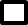 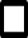 Broj lične kartePotpis